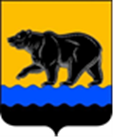 СЧЁТНАЯ ПАЛАТА ГОРОДА НЕФТЕЮГАНСКА16 мкрн., д. 23, помещение № 97, г. Нефтеюганск, Ханты-Мансийский автономный округ - Югра(Тюменская область), 628310, телефон: 20-30-54, факс: 20-30-63 е-mail: sp-ugansk@mail.ru_____________________________________________________________________________________ЗАКЛЮЧЕНИЕ на проект изменений в муниципальную программу города Нефтеюганска «Развитие образования в городе Нефтеюганске»Счётная палата города Нефтеюганска на основании статьи 157 Бюджетного кодекса Российской Федерации, Положения о Счётной палате города Нефтеюганска, утверждённого решением Думы города Нефтеюганска от 22.12.2021 № 56-VII, рассмотрев проект изменений в муниципальную программу города Нефтеюганска «Развитие образования в городе Нефтеюганске» (далее по тексту – проект изменений), сообщает следующее:1. При проведении экспертно-аналитического мероприятия учитывалось наличие экспертизы:1.1. Департамента финансов администрации города Нефтеюганска на предмет соответствия проекта муниципальной программы бюджетному законодательству Российской Федерации и возможности финансового обеспечения его реализации из бюджета города Нефтеюганска.1.2. Департамента экономического развития администрации города Нефтеюганска на предмет соответствия:- требованиям, установленными нормативными правовыми актами Российской Федерации, автономного округа и города Нефтеюганска об инвестиционной деятельности, осуществляемой в форме капитальных вложений, а также в сфере управления проектной деятельностью;- Порядку принятия решения о разработке муниципальных программ города Нефтеюганска, их формирования, утверждения и реализации, утверждённому постановлением администрации города Нефтеюганска от 18.04.2019 № 77-нп «О модельной муниципальной программе города Нефтеюганска, порядке принятия решения о разработке муниципальных программ города Нефтеюганска, их формирования, утверждения и реализации»;- структурным элементам, целям муниципальной программы;- срокам её реализации, задачам муниципальной программы;- целевым показателям, характеризующим результаты её реализации, целям муниципальной программы и ее структурным элементам.2. Проектом изменений планируется увеличить объём финансирования муниципальной программы за счёт средств местного бюджета на сумму 196 936,772 тыс. рублей, в том числе:- на 2024 год уменьшение на 8 086,908 тыс. рублей (уменьшение средств местного бюджета на сумму 8 369,208 тыс. рублей, увеличение средств окружного бюджета на сумму 282,300 тыс. рублей);- на 2025 год увеличение средств местного бюджета на сумму 205 023,680 тыс. рублей.2.1. В таблице 6 паспорта муниципальной программы по направлению (подпрограмме):2.1.1 «Дошкольного, общего и дополнительного образования детей»:* Региональный проект «Укрепление материально-технической базы образовательных организаций, организаций для отдыха и оздоровления детей» департаменту градостроительства и земельных отношений администрации города Нефтеюганска увеличено финансирование за счёт местного бюджета на 2025 год в сумме 205 023,680 тыс. рублей на выполнение работ по строительству объекта «Детский сад на 300 мест в 16 микрорайоне г. Нефтеюганска».* Структурный элемент «Комплекс процессных мероприятий «Содействие развитию дошкольного, общего и дополнительного образования детей и их воспитания» департаменту образования администрации города Нефтеюганска увеличены расходы средств местного бюджета на 2024 год на сумму 8 706,668 тыс. рублей, из них: увеличение на сумму 9 937,871 тыс. рублей, в том числе: - МБДОУ «Детский сад № 5 «Ивушка» 1 994,860 тыс. на текущий ремонт кровли учреждения (блок Б) и текущий ремонт помещений № 26, 30 (группа Гномики), 599,500 тыс. рублей на поставку оборудования для установки доочистки питьевой воды;  - МБДОУ «Детский сад № 18 «Журавлик» 599,500 тыс. рублей на поставку оборудования для установки доочистки питьевой воды;- МАДОУ «Детский сад № 9 «Радуга» 484,680 тыс. рублей по ремонту водоотливной системы с кровли здания;- МБДОУ «Детский сад № 10 «Гусельки» 964,383 тыс. рублей на проведение работ по текущему ремонту (замена металлочерепицы);- МБДОУ «Детский сад № 32 «Белоснежка» 860,000 тыс. рублей на поставку межкомнатных дверей для замены в помещениях групп;- МАДОУ «Детский сад № 20 «Золушка» 909,533 тыс. рублей на выполнение работ по ремонту медицинского кабинета;- МБОУ «Начальная школа № 15» 706,280 тыс. рублей на текущий ремонт кровли учреждения;- МБОУ «СОШ № 6» 446,000 тыс. рублей на поставку водонагревателей;- МБОУ «СОШ № 7» 2 423,135 тыс. рублей на ремонт школьных туалетов и приобретение комплектующих к системе вентиляции на пищеблоке школы.При рассмотрении представленных расчётов по текущим ремонтам, выполненных для обоснования финансовых показателей, содержащихся в проекте изменений, установлены следующие замечания:1) необоснованно применены к позициям в локальных сметных расчётах коэффициенты 1,15 к затратам труда (оплате труда) рабочих и 1,25 к нормам времени (стоимости) эксплуатации машин и механизмов, затратам труда (оплате труда) машинистов.Согласно пункту 58 Методики от 04.08.2020 № 421/пр повышающие коэффициенты, учитывающие увеличение затрат на оплату труда, стоимости эксплуатации машин и механизмов, для соответствующих ГЭСН (ФЕР, ТЕР), аналогичным технологическим процессам в новом строительстве, в том числе по возведению новых конструктивных элементов, по отдельным позициям локального сметного расчёта применяются в случае отсутствия ГЭСНр (ФЕРр, ТЕРр) или в сборнике ГЭСНрр при определении сметной стоимости работ по капитальному ремонту, реконструкции объектов капитального строительства. Кроме того, согласно подпункту е) пункта 59 Методики от 04.08.2020                   № 421/пр указанные коэффициенты не применяются в случае не выполнения условий, приведённых в пункте 60 Методики от 04.08.2020 № 421/пр, согласно которому коэффициенты, предусмотренные в пункте 58 Методики от 04.08.2020 №421/пр, учитывают отсутствие возможности применения технологических схем производства работ, принятых в сметных нормах, включённых в сборники ГЭСН и необходимость проведения работ отдельными малыми участками с ограниченным объёмом работ, в том числе снижение производительности машин и механизмов;2) необоснованно применены к позициям в локальных сметных расчётах понижающие коэффициенты к накладным расходам и сметной прибыли, при отсутствии повышающих коэффициентов, учитывающих увеличение затрат на оплату труда, стоимость эксплуатации машин и механизмов, для соответствующих ГЭСН (ФЕР, ТЕР), аналогичным технологическим процессам в новом строительстве, в том числе по возведению новых конструктивных элементов.В соответствии с пунктом 25 Приказа от 21.12.2020 № 812/пр и пунктом 16 Приказа от 11.12.2020 № 774/пр в случае отсутствия ГЭСНр при определении сметной стоимости работ по капитальному ремонту, аналогичных технологическим процессам, выполняемым при новом строительстве, с использованием ГЭСН, к которым в соответствии с подпунктом "б" пункта 58 Методики от 04.08.2020 № 421/пр, применяются повышающие коэффициенты, учитывающие увеличение затрат на оплату труда к нормативам накладных расходов, сметной прибыли для соответствующих ГЭСН по отдельным позициям локального сметного расчета применяется коэффициент 0,9 и 0,85 соответственно.Рекомендуем произвести перерасчёт предоставленных сметных расчётов с учётом вышеуказанных замечаний.уменьшение на сумму 1 231,203 тыс. рублей за счёт экономии средств, предусмотренных на оплату стоимости проезда и провоза багажа к месту использования отпуска и обратно, оплату потребления тепловой энергии и горячего водоснабжения, экономии от заключенных договоров.* Структурный элемент «Комплекс процессных мероприятий «Развитие материально-технической базы образовательных организаций» департаменту градостроительства и земельных отношений администрации города Нефтеюганска уменьшены расходы средств местного бюджета на 2024 год на сумму 17 589,494 тыс. рублей, в связи с закрытием бюджетных ассигнований. 2.1.2. «Ресурсное обеспечение деятельности органов местного самоуправления» структурный элемент «Комплекс процессных мероприятий «Обеспечение деятельности органов местного самоуправления города Нефтеюганска» департаменту образования администрации города Нефтеюганска увеличено финансирование за счёт средств окружного бюджета на 2024 год в сумме 282,300 тыс. рублей на основании уведомления из департамента финансов Ханты-Мансийского автономного округа – Югры о предоставлении субсидии, субвенции, иного межбюджетного трансферта, имеющего целевое назначение на 2024 год и на плановый период 2025 и 2026 годов №580/03/14 от 25.03.2024 года.2.1.3. «Ресурсное обеспечение функционирования казённого учреждения» структурный элемент «Комплекс процессных мероприятий «Обеспечение функционирования казённого учреждения» департаменту образования администрации города Нефтеюганска увеличено финансирование за счёт средств местного бюджета на 2024 год в сумме 513,618 тыс. рублей, в том числе увеличение на сумму 593,618 тыс. рублей на услуги по охране и уменьшение на сумму 80,000 тыс. рублей за счёт экономии от заключённого договора. Информацию о решениях, принятых по результатам рассмотрения заключения, необходимо направить в адрес Счётной палаты до 11.06.2024 года.Председатель 								         С.А. Гичкина Исполнитель:инспектор инспекторского отдела № 2Счётной палаты города НефтеюганскаБатаева Лариса Николаевна8 (3463) 20-39-48Исх. от 31.05.2024 № СП-318-4 